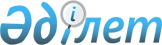 Об утверждении ставок сбора за постановку на учет средства массовой информации
					
			Утративший силу
			
			
		
					Постановление Правительства Республики Казахстан от 9 октября 2006 года N 968. Утратило силу постановлением Правительства Республики Казахстан от 31 декабря 2008 года N 1332.


      Сноска. Утратило силу постановлением Правительства РК от 31.12.2008 


 N 1332 


 (вводится в действие с 01.01.2009).



      В соответствии с пунктом 1 
 статьи 425-1 
 Кодекса Республики Казахстан от 12 июня 2001 года "О налогах и других обязательных платежах в бюджет" (Налоговой кодекс) Правительство Республики Казахстан 

ПОСТАНОВЛЯЕТ:





      1. Утвердить прилагаемые ставки сбора за постановку на учет средства массовой информации.




      2. Настоящее постановление вводится в действие с 1 января 2007 года и подлежит официальному опубликованию.


      Премьер-Министр




      Республики Казахстан





Утверждены           



постановлением Правительства



Республики Казахстан    



от 9 октября 2006 года N 968



Ставки сбора за постановку на учет






средства массовой информации






      1. Ставки сбора за постановку на учет средства массовой информации составляют:




      1) с физических или юридических лиц, создающих средства массовой информации детской и научной тематики - два месячных расчетных показателя, действующего на дату уплаты сбора.




      2) с физических или юридических лиц, создающих средства массовой информации иной тематики - пять месячных расчетных показателя, действующего на дату уплаты сбора.




      2. Ставка сбора за выдачу дубликата документа, удостоверяющего постановку на учет средства массовой информации, составляет восемьдесят процентов от ставки, установленной пунктом 1 настоящего приложения.

					© 2012. РГП на ПХВ «Институт законодательства и правовой информации Республики Казахстан» Министерства юстиции Республики Казахстан
				